NOT: Raporda yer alan veriler; Mezopotamya Ajansı, JinNews, Bianet, Evrensel, MLSA Turkey, expressioninterrupted.com, ifade.org.tr @engelliweb ve çeşitli ulusal ve yerel gazetelerden edinilen bilgi, belge ve raporlamalardan derlenmiştir. -Veriler değişkenlik arz edebilir. Derneğimizin yaptığı araştırmalar sonucu elde edilen rakamlar en azı ifade etmektedir, veriler daha fazla da olabilir. -Raporda yer alan “tutuklanan gazeteci sayısı” bu gazetecilerin halen cezaevinde olduğu anlamına gelmez, tutuklanıp serbest bırakılmış da olabilirler. İktidarın toplumda yaratmak istediği korku ve sindirme iklimine karşı gazetecilerin gerçekleri yazmakta ısrar ettiği, buna karşı saldırıların da sürdüğü bir Ekim ayını arkamızda bıraktık. Basın tarihi açısından iktidarın bir kez daha hukuk garabetlerine imza attığı Ekim ayında gazeteciler ve gazetecilik bir kez daha katledilmekle, tutuklanmakla, gözaltılarla, sansürle yüz yüze kaldı. Özgür basında uzun yıllar emek veren meslektaşımız Nagihan Akarsel’in katledilişi ile karşıladığımız Ekim ayının sonunda ise biri ev hapsi olmak üzere 10 meslektaşımız tutuklandı.Gazeteciler olarak Ekim ayını, iktidarın ve devletin 90’lı yılları aratmayan katletme politikasıyla karşıladık. Federe Kürdistan Bölgesi’nin Süleymaniye kentinde 4 Ekim günü Jineoloji Araştırma Merkezi üyesi, gazeteci ve akademisyen Nagihan Akarsel, suikastla katledildi. Nagihan’ın katledilişi, elbette iktidarın savaş politikalarından bağımsız ele alınamayacaktır. Erkek egemen zihniyete karşı derin bir mücadelenin verildiği Jineoloji alanında önemli çalışmalara imza atmış, özgür basın geleneğine büyük emek vermiş olan Nagihan üzerinden, iktidar gerçeğini açığa çıkarmayı, hak ihlallerini duyurmayı amaç edinenlere mesaj verilmek istendi.Gazeteciliği yaptırmamak istercesine baskılarını sürdüren iktidar, basına yönelik her türlü şiddet aracını kullanmaktan geri durmuyor. Birçok kentte gazeteciler haber takibi yaptıkları sırada yine, yeniden şiddete uğradı, haber yapmaları engellendi, gözaltına alındı. Nagihan’ın katledilişinin ardından birçok kentte kadınlar öncülüğünde gerçekleştirilen eylemler yönelik polis saldırılarında, eylemleri takip eden meslektaşlarımız da hedef alındı. Basının her koşulda dokunulmazlığının olması gerektiği gerçekliğine karşın iktidar ve polis, önce gazetecileri hedef almayı kendisine düstur bildi.Halihazırda özgür basın geleneğine, muhalif basına yönelik sansürü yargı sopası ile dijital medya mecralarına müdahale etmekle haberlere, haber sitelerine erişimi engelleme ile uygulayan AKP-MHP iktidarı, bir süre önce tepkiler sonucu rafa kaldırdığı kendi ifadesiyle “dezenformasyonu önleme yasası” olan ancak bizlerin ifadesi ile “sansür yasası” olan yasayı bir kez daha Meclis gündemine getirdi. Yasa, 13 Ekim’de AKP-MHP oyları ile kabul edildi, 18 Ekim’de ise Resmi Gazete’de yayımlandı.En çok ses çıkaranlar yine basın meslek örgütleri olsa da bu yasanın, toplumun tüm kesimlerini ilgilendirdiği su götürmez bir gerçek. Bu yasa ile bir yurttaşın, uğradığı hak ihlali karşısında sesini duyurma çabası, “dezenformasyon” denilerek engellenebilecek. Yani sansür yasası ile özellikle faili devlet olan, erkek olan suçlara ilişkin haberlerin yapılmasının, yayılmasının önüne geçmek amaçlanıyor.Yasanın Resmi Gazete’de yayınlanmasından hemen bir hafta sonra, özgür basın kurumları JINNEWS ve Mezopotamya Ajansı (MA) yeniden iktidarın hedefi oldu. Mevcut durumda neredeyse her bölgede muhabirlerini çalışamaz hale getirmeyi amaçlayan iktidar, bir kez daha yargı eliyle basın kurumlarını hedef gösterdi. Ankara Cumhuriyet Başsavcılığı tarafından başlatılan bir soruşturma gerekçesiyle 25 Ekim günü MA Yazı İşleri Müdürü Diren Yurtsever, JINNEWS muhabirleri Habibe Eren, Öznur Değer, MA muhabirleri Berivan Altan, Deniz Nazlım, Zemo Ağgöz, Emrullah Acar, Ceylan Şahinli, Hakan Yalçın, MA’nın eski stajyer muhabiri Mehmet Günhan, farklı kentlerden gözaltına alındı. Diyarbakır’dan yine JINNEWS Muhabiri Derya Ren, farklı bir dosya kapsamında kesinleşmiş cezası bulunduğu gerekçesiyle gözaltına alındıktan sonra tutuklanarak cezaevine gönderildi.Ankara merkezli gerçekleştirilen operasyonda gazeteciler işkenceye maruz kaldı. Kapıları koçbaşları ile kırılarak evlerine girilen gazeteciler yere yatırılarak ters kelepçelendi, duvara fırlatıldı, boyunlarına silah dayandı, yerde sürüklendi, cinsiyetçi hakaretlere maruz kaldı. Gözaltına alınırken başları eğdirilmeye çalışılan gazetecilerin, aynı zamanda teknik ekipmanlarına da el konuldu.Gözaltına alınanlardan MA Muhabiri Zemo Ağgöz’ün 45 günlük bebeği de saatlerce aç bırakıldı. Bebeğini sık sık emzirmesi gereken Zemo’nun bunu yapması adeta savcı iznine bağlandı. Gelen tepkiler üzerine ifadesi alınan Zemo, ev hapsi şartıyla bırakıldı.Diğer 10 gazeteci de 28 Ekim günü adliyeye sevk edildi. İfadeleri erken saatte bitmesine rağmen, gazeteciler hakkında tam 29 Ekim gecesinin bir yarısında tutuklama kararı verildi. Yaptıkları haberler, haber kaynakları ile görüşmeler, seyahatler suçlama konusu olarak yöneltilen gazeteciler, tutuklama kararını adliye koridorlarında “Özgür basın susturulamaz” sloganları ile protesto etti. Gözaltındaki gazetecilerden yalnızca Mehmet Günhan adli kontrol şartı ile bırakıldı.Özgür basın emekçisi 26 arkadaşımızın birkaç ayda tutuklanmış olması, özgür basın geleneğini bitiremedi. Ancak, iktidarın hakikat korkusunun onu bitişe ne kadar yaklaştırdığını bir kez daha gösterdi. 90’lı yılların iktidarlarının, JİTEM’inin 21’inci yüzyılda farklı yöntemlerle formüle edilmiş hali, özgür basına baş eğdiremedi, eğdiremeyecek.Aylık raporumuz vesilesiyle bir kez daha 2 Kasım’da Diyarbakır’da başlattığımız “Bir Haber de Senden” kampanyasını hatırlatıyor ve tüm meslektaşlarımıza dayanışma çağrısı yapıyoruz. Tutuklamalarla susturulmak istenen Kürt gazetecilerin yaptığı haberlerin ve gazeteciliğin suç olmadığını göstermek için tüm meslektaşlarımızı yaptıkları haberleri JİNNEWS ve Mezopotamya Ajansı ile paylaşmaya çağırıyoruz. 1-) GAZETECİNİN YAŞAM HAKKI VE GÜVENLİĞİNE YÖNELİK İHLALLER2-) GAZETECİYE YÖNELİK DÜŞÜNCE VE İFADE ÖZGÜRLÜĞÜ İHLALLERİ3-) GAZETECİNİN EKONOMİK/SOSYAL HAKLARINA YÖNELİK İHLALLER4-) BASIN-MEDYA KURULUŞLARINA YÖNELİK ENGELLEME VE SANSÜR5-) İNTERNET-DİJİTAL MEDYA MECRALARINA YÖNELİK ERİŞİM ENGELİ1-) GAZETECİNİN YAŞAM HAKKI VE GÜVENLİĞİNE YÖNELİK İHLALLER01 Ekim 2022- Hasta ve infazı yakılan tutuklular için ailelerin başlattığı Adalet Nöbetinde, polis haber takibi yapan Mezopotamya Ajansı (MA) muhabiri Rukiye Adıgüzel’e şiddet uygulayarak, haber takibi yapmasını engelledi.02 Ekim 2022- Mezopotamya Ajansı (MA) muhabiri Hakan Yalçın, kadın örgütlerinin İran’da “ahlak polisi” tarafından katledilen Jina Mahsa Amini için Xaçort (Hacibekir) Mahallesi’nde gerçekleştirmek istediği yürüyüşü takip ederken polislerce darp edildi. Kolları arkadan geçirilerek polis şiddetine uğrayan Yalçın, alandan uzaklaştırıldı.02 Ekim 2022- Ankara Kadın Platformu’nun İran’da "tesettür kuralları"na uygun örtünmediği gerekçesiyle "ahlak polisleri”nce öldürülen Jîna Mahsa Amini için Kızılay'daki Sakarya Caddesi’nde yapmak istediği eylemi takip eden gazetecileri polis, sık sık olay yerinden uzaklaşmaları yönünde uyardı. Polis, olaylar sırasında gazetecilerin görüntü almasını engellemek için kalkanlarla barikat oluşturuldu. Bu arada Solfasol TV muhabiri Zişan Kürüm de çekim yaparken polis tarafından darp edildi.03 Ekim 2022- Şarköy’ün Sesi editörü Deniz Önal, CHP'den Şarköy Belediye Başkanı seçilen Alpay Var'ın ağabeyi Alper Var’ın 3 Ekim 2022 tarihinde yumruklu saldırısına uğradı. Alper Var, Deniz Önal’ın gazetenin imtiyaz sahibi olan babası Yakup Önal’ı da ölümle tehdit etti.04 Ekim 2022- Jineoloji Araştırma Merkezi üyesi ve Jineoloji dergisi editörü akademisyen Nagihan Akarsel, Federe Kürdistan Bölgesi’nin Süleymaniye kentinde uğradığı silahlı saldırı sonucu katledildi.04 Ekim 2022- Federe Kürdistan Bölgesi’ne bağlı Süleymaniye kentinde silahlı saldırıya uğrayan Jineoloji Araştırma Merkezi üyesi ve editörü Nagihan Akarsel'in katledilmesini kınamak için Diyarbakır’da yapılan protesto eyleminde Mezopotamya Ajansı muhabiri Eylem Akdağ ve gazeteci Azat Taşkın gözaltına alındı. Gazeteciler gece saatlerinde serbest bırakıldı.04 Ekim 2022-  Jineoloji Araştırma Merkezi üyesi Nagihan Akarsel için İstanbul Kadıköy’de bir araya gelen kadınların protesto eyleminde polis, gazetecileri alandan zorla çıkardı. Polisler, kadınların gözaltına alınması esnasında haber takibi yapan kadın gazetecilere de küfretti.09 Ekim 2022-  PKK Lideri Abdullah Öcalan’a dönük uluslararası komplo protestolarını takip eden 4 gazeteci gözaltına alındı. Hakkari'nin Yüksekova ilçesinde Mezopotamya Ajansı (MA) muhabiri Mazlum Engindeniz ve JINNEWS muhabiri Rabia Önver ile  İstanbul’un Esenyurt ilçesinde haber takibi yapan Mezopotamya Ajansı (MA) muhabirleri Esra Solin Dal ve Ömer İbrahimoğlu gözaltına alındı.10 Ekim 2022-  Ankara Gar Katliamında yaşamını yitirenlerin anmasında Tandoğan Meydanı’ndan alana girmeye çalışan kalabalık ile gazeteciler, polisler tarafından engellenmeye çalışıldı. Polis gazetecilerin de aralarında olduğu çok sayıda kişiye şiddet uygulayarak, alandan uzaklaştırmaya çalıştı.10 Ekim 2022-  Mardin E Tipi Kapalı Cezaevinde tutulan gazeteci Abdülkadir Turay, sevk edilirken aşırı sıcaklardan dolayı havalandırma açılmasını istedikleri için ring aracında darp edildiklerini, kaba dayağa maruz kaldıklarını söyledi.13 Ekim 2022- İstanbul’da polis e-postayla yapılan asılsız bir 'canlı bomba ihbarı' üzerine Adana'da olan Sözcü’nün ekonomi muhabiri Sayime Başçı’nın İstanbul'daki evini bastı, kapısını kırdı.13 Ekim 2022- Cezaevindeki hak ihlallerine karşı açlık grevine giren ve aralarında gazeteciler Safiye Alağaş, Neşe Toprak, Remziye Temel ve Elif Üngür'ün bulunduğu 36 kadına; diğer tutuklulara kötü örnek olduğu iddiasıyla disiplin cezası verildi. Ceza, daha sonra yapılan itiraz sonucu iptal edildi.13 Ekim 2022- Jineoloji Araştırma Merkezi üyesi, gazeteci ve yazar Nagihan Akarsel’in cenaze törenini takip eden JINNEWS muhabiri Dilan Babat ile Mezopotamya Ajansı (MA) muhabiri Fırat Can Arslan gözaltına alındı.13 Ekim 2022- Gazeteci Naci Kaya, tutuklu bulunduğu Edirne F Tipi Kapalı Cezaevi’nde çıplak aramaya maruz kaldı.14 Ekim 2022- Gazeteci Meral Danyıldız , 14 Ekim 2022'de İstanbul'un Güngören ilçesine bağlı Tozkoparan Mahallesi'nde 'kentsel dönüşüm' projesi kapsamında yıkım için gelen mahalle sakinleri ile polis arasında çıkan olayları haber yaparken gözaltına alındı.17 Ekim 2022- Dağıtım için Diyarbakır Şehirlerarası Terminal İşletmeleri’ne (DİŞTİ) götürülen Xwebûn Gazetesi’nin 148. sayısının İstanbul’a gönderilmesini polis engelledi. Polis engelinin yanı sıra, gazetenin verildiği otobüs firması çalışanları da polis tehdidine maruz kaldıklarını söyledi.25 Ekim 2022- Ankara Cumhuriyet Başsavcılığı tarafından gazetecilere yönelik yürütülen soruşturma kapsamında Ankara, İstanbul, Van, Diyarbakır, Urfa, Mersin ve Mardin'de birçok eve sabah saatlerinde eş zamanlı baskın düzenlendi. Baskınlarda Mezopotamya Ajansı (MA) Yazı İşleri Müdürü Diren Yurtsever, MA muhabirleri Deniz Nazlım, Selman Güzelyüz, Zemo Ağgöz, Berivan Altan, Hakan Yalçın, Emrullah Acar ve Ceylan Şahinli ile JINNEWS muhabirleri Habibe Eren ve Öznur Değer gözaltına alındı. Daha önce MA’nın Ankara bürosunda stajer muhabirlik yapan Mehmet Günhan da Manisa’da yapılan ev baskınında gözaltına alındı.25 Ekim 2022- MA Ankara bürosuna ve kentte gazetecilerin evlerine baskın düzenlendi. Polisler, koçbaşıyla evlerin kapısını kırarak, gazetecilere uzun namlulu silah doğrulttu. Gözaltına alınan Berivan Altan ile beraberindeki gazeteciler, ters kelepçelenerek uzun bir süre yerde bekletildi. Polislerin, yere yatırdıkları gazetecilerin üzerine oturarak, hakaret ve küfürler savurduğu öğrenildi. Bir polisin, Berivan Altan’ı, “Ben sana yapacağımı bilirim, buradan gidince göreceksin” şeklinde tehdit ettiği belirtildi.25 Ekim 2022- JINNEWS muhabiri Derya Ren de Diyarbakır’da düzenlenen baskında farklı bir dosyadan ifade vermesi gerektiği belirtilerek gözaltına alındı. Emniyete götürülen Derya, daha önce kesinleşmiş cezası bulunduğundan Diyarbakır Adliyesi’ne sevk edildi. Adliyede tutuklama kararı yüzüne okunan Derya, Diyarbakır Kadın Kapalı Cezaevi’ne götürüldü. 26 Ekim 2022- Avukatlarıyla görüşen gazeteci Berivan Altan, görüntü alınması için polislere yelek getirildiğini ve kendisine “Sana baş eğdireceğiz, zorluk çıkarma” denildiğini aktardı. 26 Ekim 2022-  Avukatıyla görüşen Mezopotamya Ajansı Yazı İşleri Müdürü Diren Yurtsever, İstanbul Emniyeti’ne götürüldüğü araçta polisler tarafından sürekli cinsiyetçi hakaretlere ve tehditlere maruz kaldığını vurguladı. Yurtsever, sağlık kontrolü için hastaneye götürüldüğü sırada göründüğü doktora, rapora psikolojik şiddete maruz kaldığını yazdırdığını, o sırada yanında bulunan bir polisin kendisini, “Psikolojik şiddet diyorsun, şimdi fiziki işkence başlar, o zaman görürsün” diyerek tehdit edildiğini anlattı. Arama tutanağının okumadan kendisine zorla imzalattırıldığını söyleyen Yurtsever, İstanbul Emniyeti’nde Türk bayrakları arasında kelepçeli bir şekilde zorla fotoğrafının çektirilmek istendiğini, bunu kabul etmeyince boş bir duvar önünde fotoğrafının çekildiğini dile getirdi.26 Ekim 2022- Avukatıyla görüşen MA muhabiri Emrullah Acar, parmak izi alındığı sırada JINNEWS muhabiri Öznur Değer’in polis tarafından darp edildiğini ve yerlerde sürüklendiğini aktardı. 26 Ekim 2022-  İstanbul'da Süreyya Operası önünde bir araya gelen Emek ve Demokrasi Güçleri TTB Başkanı Prof. Dr. Şebnem Korur Fincancı ve 11 gazetecinin gözaltına alınmasını Kadıköy’de protesto eylemini takip eden gazeteciler polisler tarafından darp edilerek alandan uzaklaştırıldı. Bu esnada bir kadın gazetecinin boğazı polisler tarafından sıkılırken, bir diğer gazeteci de tekmelendi.26 Ekim 2022- Ankara Cumhuriyet Başsavcılığı’nca yürütülen bir soruşturma kapsamında Ari Prodüksiyon şirketinin Ankara’da bulunan şubesine dün baskın yapıldığı ortaya çıktı. Kimseye haber vermeden çilingir yöntemiyle kapıyı açan polis, yaptığı aramalarda 2 hard disk, bir tablet ve teknik ekipmanlara el koydu.26 Ekim 2022- JINNEWS muhabiri Derya Ren ile görüşen avukat Gülistan Ataş, Derya Ren'e çıplak arama dayatıldığını, bunu kabul etmediği için 5 gardiyanın Ren’i saçından tutup darp ettiğini aktardı.26 Ekim 2022- Yolculuk gazetesi yazarı Ceren Erdoğdu, 26 Ekim 2022 tarihinde Türk Tabipleri Birliği (TTB) Merkez Konsey Başkanı Şebnem Korur Fincancı’nın gözaltına alınmasına ilişkin protestoları takip ederken gözaltına alındı. Erdoğdu, 27 Ekim’de Twitter hesabından yaptığı açıklamada serbest bırakıldığını duyurdu.27 Ekim 2022- Ankara Adliyesi’ne getirilen TTB Başkanı Şebnem Korur Fincancı ile dayanışma amacıyla bir araya gelen emek ve meslek örgütü temsilcileri haberini takip eden gazetecilerin görüntü alması engellenerek uzaklaştırıldı.28 Ekim 2022- Hasta tutukluların serbest bırakılmasını isteyen aileler, İstanbul Adliyesi önünde yaptığı yürüyüşü haberini takip eden JINNEWS muhabiri Gülistan Dursun ve Gazeteci Hayri Tunç polis tarafından darp edildi. Polis Dursun’un fotoğraf makinesine el koymaya çalıştı. Bu sırada haber takibi yapan gazeteci Zeynep Kuray da darp edildi. Darp edilen Kuray’a ters kelepçe uygulandı. Kuray, daha sonra gözaltına alındı. Gözaltına alınanlar, Çağlayan Polis Karakolu’na götürüldü.28 Ekim 2022- Korkusuz yazarı Gazeteci Ümit Zileli, 'Cumhurbaşkanına hakaret' suçlamasıyla açılan soruşturma kapsamında İzmir’de, gözaltına alındı. Zileli, savcılığın talimatıyla serbest bırakıldı.30 Ekim 2022- Ankara merkezli soruşturma kapsamında 29 Ekim’de çıkarıldıkları mahkemece gazetecilik faaliyetleri nedeniyle “örgüt üyeliği” iddiasıyla tutuklanan gazetecilerin, Sincan 1 Nolu Yüksek Güvenlikli Cezaevi’nde tek kişilik hücrelerde tutulduğu öğrenildi.31 Ekim 2022- 29 Ekim’de çıkarıldıkları mahkemece gazetecilik faaliyetleri nedeniyle “örgüt üyeliği” iddiasıyla tutuklanan 5 kadın gazeteci, Sincan Kadın Cezaevi girişinde çıplak arama dayatmasına maruz kaldı. Cezaevinde F2 koğuşunda tutulan 5 kadın gazeteciye bir gün boyunca su verilmedi.2-)  GAZETECİYE YÖNELİK DÜŞÜNCE VE İFADE ÖZGÜRLÜĞÜ İHLALLERİ01 Ekim 2022- Sanayi ve Teknoloji Bakanı Mustafa Varank, kuzeninin aldığı 208 milyon TL’lik ihaleyi haberleştiren gazete BirGün’e tazminat davası açtı. Varank, BirGün ile BirGün Yönetim Kurulu Başkanı İbrahim Aydın ve BirGün muhabiri İsmail Arı’dan 50 bin TL’lik tazminat davası açtı.
03 Ekim 2022- Çağdaş Gazeteciler Derneği (ÇGD) Akdeniz Şubesi üyesi ve Antalya Körfez Gazetesi Sorumlu Yazı İşleri Müdürü Engin Korkmaz’ın 16 Temmuz ve 17 Temmuz 2016 tarihlerinde yaptığı iki sosyal medya paylaşımı gerekçe gösterilerek “cumhurbaşkanına hakaret” suçlamasıyla yargılandığı davanın dokuzuncu duruşması Antalya 19. Asliye Ceza Mahkemesinde görüldü. Cumhurbaşkanı Recep Tayyip Erdoğan’ın avukatının mütalaaya karşı beyanda bulunması için mahkeme tarafından 6 Şubat 2023 tarihine ertelendi.03 Ekim 2022- Gazeteci Ferhat Parlak’ın 15 ay tutuklu kaldığı dava hakkında verilen red kararının istinaf mahkemesi tarafından bozulması üzerine “örgüt üyeliği” suçlamasıyla yeniden yargılandığı davanın ilk duruşması Diyarbakır 11. Ağır Ceza Mahkemesinde görüldü. Mahkeme, Takvim isimli gizli tanığın dinlenmesine ve gizli tanığın beyanlarının araştırılması için Diyarbakır Emniyet Müdürlüğüne yazı yazılmasına karar vererek davayı 18 Ocak 2023 tarihine bıraktı.04 Ekim 2022- Gazeteci İsmail Saymaz hakkında “kişisel verileri ele geçirmek ve yaymak” (TCK 136) suçlamasıyla açılan davanın 4 Ekim 2022 tarihinde görülmesi planlanan duruşması hâkim izinli olduğu için görülmedi. Dosya üzerinden görülen dava 25 Ekim 2022 tarihine ertelendi. Saymaz, savcı İlker Vural’ın Kayseri’de hastane basmasını haberleştirmesi nedeniyle yargılanıyor.04 Ekim 2022- Demokrat Haber Genel Yayın Yönetmeni ve İmtiyaz Sahibi Mehmet Göcekli’nin 2011-2016 yılları arasında sosyal medya hesabından yaptığı paylaşımlar ile 2015-2018 yılları arasında Demokrat Haber’in Facebook hesabından yapılan haber paylaşımları gerekçe gösterilerek “terör örgütü propagandası yapmak” suçlamasıyla yargılandığı davanın ikinci duruşması İstanbul 27. Ağır Ceza Mahkemesinde görüldü. Mahkeme, gazeteci Göcekli’nin celse arasında yurt dışı adresinin bildirilmesi durumunda Adalet Bakanlığı Uluslararası Hukuk ve Dış İlişkiler Genel Müdürlüğü aracılığıyla istinabe usulünün uygulanmasına karar vererek davayı 16 Şubat’a erteledi.05 Ekim 2022- Turkuvaz Medya Grubu Yönetim Kurulu Başkanvekili Serhat Albayrak, Evrensel Yazarı Doç. Dr. Ceren Sözeri’nin 31 Mart seçimleri sonrasında kaleme aldığı "AKP’ye kim oy kaybettirdi?" başlıklı yazısı nedeniyle dava açtı. “Ticari itibarının zedelendiği” iddiasıyla açılan davada Sözeri ile birlikte Evrensel Gazetesi ve yayıncı şirketten aynı suçlama ile toplamda 200 bin TL talep ediliyor. Çağlayan’daki İstanbul Adliyesi 2. Ticaret Mahkemesinde görülen davada kararını açıklayan mahkeme, eksik hususların giderilmesi için davayı 1 Mart 2023 günü saat 9.50’ye erteledi.05 Ekim 2022- Gazeteci Sadiye Eser'in de aralarında bulunduğu 33 kişinin "örgüte üye olmak" ve "örgüt propagandası yapmak" iddiasıyla yargılandığı davanın 22’nci duruşması Çağlayan'da bulunan İstanbul 6'ncı Ağır Ceza Mahkemesi'nde görüldü. Mahkeme, dosya kapsamında hakkında daha önce yakalama kararı çıkarılanların infazının beklenmesine karar vererek, duruşmayı 1 Şubat 2023'e erteledi.06 Ekim 2022- Gazeteci ve 11. Cumhurbaşkanı Abdullah Gül’ün eski basın danışmanı Ahmet Sever’in 2018 yılında yayımlanan “İçimde Kalmasın: Tanıklığımdır” adlı kitabındaki ifadeleri nedeniyle “Cumhurbaşkanına hakaret” (TCK 299) ve “kamu görevlisine hakaret” (TCK 125) suçlamalarıyla yargılandığı üç ayrı davanın görülmesine 6 Ekim 2022 tarihinde İstanbul 2. Asliye Ceza Mahkemesinde devam edildi. Sever’in avukatı Filiz Aydın, istinabe evraklarının dönüşünün beklenmesini istedi. Talebi kabul eden mahkeme, üç davayı da 31 Ocak 2023 tarihine erteledi.06 Ekim 2022- Gazeteci Baransel Ağca’nın “cumhurbaşkanına hakaret” suçlamasıyla yargılandığı davanın üçüncü duruşması İstanbul 2. Asliye Ceza Mahkemesinde görüldü. Ağca’ya 2016 ve 2021 yıllarında yaptığı iki sosyal medya paylaşımı delil olarak gösteriliyor.Mahkeme, Ağca’nın savunmasının alınması için istinabe yazılmasına ve yakalama emrinin infazının beklenmesine karar vererek davayı 14 Şubat’a erteledi.06 Ekim 2022- Kanun Hükmünde Kararname (KHK) ile kapatılan Azadiya Welat Gazetesi çalışanı Çetin Kurşun’un, Ciwannews isimli sitenin kurucusu olduğu iddiasıyla hakkında açılan ve “Zincirleme örgüt propagandası” gerekçesiyle verilen 3 yıl hapis cezası, İstinaf Mahkemesi’nde bozulmuştu. Gaziantep Bölge Adliye Mahkemesi 3’üncü Ceza Dairesinin Kurşun’un "örgüt propagandası" ve “örgüt üyeliği” iddiasıyla yargılanmasını talep etmesi üzerine yeniden başlayan yargılamanın 3'üncü duruşması görüldü. Mardin 2’nci Ağır Ceza Mahkemesi’nde görülen duruşmada kararını açıklayan mahkeme, Kurşun hakkında "örgüt üyeliği” iddiasıyla 8 yıl 3 ay, "örgüt propagandası" iddiasıyla da 5 yıl hapis cezası verdi. Mahkeme aynı zamanda Kurşun hakkında tutuklama kararı çıkardı.06 Ekim 2022- Gazeteci Hayri Tunç’un sosyal medya paylaşımları gerekçe gösterilerek “halkı kin ve düşmanlığa alenen tahrik etme” suçlamasıyla yargılandığı davanın ilk duruşması İstanbul 42. Asliye Ceza Mahkemesinde görüldü. İddianamede Tunç’a yöneltilen suçlamalar arasında 13 Aralık 2017 tarihli gazeteci Aziz Tunç’un Maraş Katliamı ile ilgili yaptığı bir video haberin olduğu sosyal medya paylaşımı, “Barınamıyoruz” eylemine katılan öğrenciler, 2016 yılındaki Beşiktaş’taki bombalı saldırı ve 25 Eylül 2021’de Kağıthane’de bekçinin bir kadını öldürmesine ilişkin Gazete Karınca’nın yayınladığı kadın cinayeti haberini paylaştığı tweetleri delil olarak gösteriliyor. İddia makamının eksik hususların giderilmesini talep ettiği duruşmada mahkeme, Tunç’un avukatının süre talebini kabul ederek davayı 6 Aralık’a erteledi.06 Ekim 2022- Gazeteci İnci Aydın’ın Musa Çitil’in şikayeti üzerine “terörle mücadelede görev almış kişileri hedef göstermek” suçlamasıyla yargılandığı davanın ikinci duruşması Aydın 2. Ağır Ceza Mahkemesinde görüldü. Ara kararını açıklayan mahkeme heyeti, esas hakkındaki mütalaanın Aydın’ın avukatına tebliğ edilmesine ve Aydın’ın bir sonraki celse SEGBİS marifetiyle hazır edilmesi için müzekkere yazılmasına karar vererek davayı 25 Ekim’e erteledi.07 Ekim 2022- Gazeteciler Özgür Boğatekin ve Hacı Boğatekin hakkında Ekim 2018'de Gerger'de yargıç Batuhan Maraşlı'ya yönelik bazı rüşvet haberlerine ilişkin 'hakaret' suçlamasıyla dava açıldı . Hakimler ve Savcılar Kurulu'nun rüşvet iddialarının asılsız olduğuna karar vermesinin ardından başlayan davanın ilk duruşması 27 Aralık 2022'de Gerger Asliye Ceza Mahkemesi'nde görülecek.07 Ekim 2022- Gazeteci Kesira Önel ile birlikte 7 kişi hakkında “örgüte üye olmak” iddiasıyla açılan soruşturmada takipsizlik kararı verildi. İstanbul’da 26 Kasım 2020’de düzenlenen operasyonda gözaltına alınan 19 kişiden 7’si hakkında başlatılan soruşturma takipsizlikle sonuçlandı. Savcılık, söz konusu isimlere yönelik suçlamalara dair yer alan ihbar ve tape içeriklerinde somut delil olmadığını belirterek soruşturmaya ilişkin takipsizlik kararı verdi. 07 Ekim 2022- Jinnews editörü Nişmiye Güler hakkında, İstanbul Cumhuriyet Başsavcılığı tarafından yürütülen soruşturma kapsamında, dijital medya hesabından yaptığı haber paylaşımları gerekçe göstererek “örgüt propagandası” suçlamasıyla iddianame hazırladı.  İddianamede Güler’in 1 yıldan 5 yıla kadar hapis cezasıyla yargılanması istendi. İstanbul 27’nci Ağır Ceza Mahkemesi iddianameyi inceleyerek kabul etti. Güler’in ilk duruşması 19 Ocak 2023’te  görülecek. Savcılık, “örgüt üyeliği” suçlamasıyla yürütülen soruşturmada ise kovuşturmaya yer olmadığına karar verdi. 10 Ekim 2022- İstanbul Bölge Adliye Mahkemesi 27. Ceza Dairesi (İstinaf) Balyoz Davasında kumpas kurduğu gerekçesiyle 13 yıl hapse mahkum edilen Mehmet Baransu’nun yargılamasında bozma kararı verdi. Aynı zamanda Baransu'nun yasal tutukluluk süresi dolduğu için tahliyesine hükmetti. Mehmet Baransu, Mersin 2. Ağır Ceza Mahkemesi'ndeki farklı bir davasından dolayı cezaevinden çıkamayacak.11 Ekim 2022- Aralarında Etkin Haber Ajansı (ETHA) muhabiri Ali Sönmez Kayar'ın da bulunduğu 9 kişinin 'örgüt üyeliği' suçlamasıyla yargılandığı davada mahkeme, Kayar ile 3 sanığın dosyalarının ayrılmasına karar verdi. Kayar ve diğer üç sanığın yargılanmasına İstanbul 11. Ağır Ceza Mahkemesi'nde devam edilecek.11 Ekim 2022- Osmaniye 2. Ağır Ceza Mahkemesi, TEM şube müdürünün adını söylediği gerekçesiyle tutuklu yargılanan gazeteci Hasan Tolga Balcılar hakkında beraat kararı verdi. Osmaniye 2. Ağır Ceza Mahkemesi “Gizli bir görevi olmadığı, herkes tarafından bilinen gerçeği açıkladığı gerekçesiyle Balcılar’ın tahliyesine hükmetti.11 Ekim 2022- Demokratik Modernite Dergisi Sorumlu Yazı İşleri Müdürü Ramazan Yurttapan ve dergi editörü Haydar Ergül’ün “cumhurbaşkanına hakaret” suçlamasıyla yargılandıkları davanın ilk duruşması İstanbul 2. Asliye Ceza Mahkemesinde görüldü. Karar veren mahkeme, suçtan zarar görme ihtimaline binaen Erdoğan’ın ve avukatının katılma talebini kabul ederek davayı 21 Şubat’a erteledi.11 Ekim 2022- BirGün gazetesi muhabiri İsmail Arı’nın 6 Ekim 2020 tarihinde gazetede yayımlanan “Kızılay Başkanı ile Genel Müdürü’ne kesilen para cezalarının belgelerine BirGün ulaştı” başlıklı haber nedeniyle yargılandığı davanın üçüncü duruşması görüldü. Mütalaaya karşı savunma yapmak için süre talebini kabul eden mahkeme, davayı 27 Ekim’e erteledi.12 Ekim 2022- Evrensel Gazetesi Sorumlu Yazı İşleri Müdürü Görkem Kınacı, BirGün Gazetesi Haber Müdürü Uğur Şahin ve birgun.net Sorumlu Yazı İşleri Müdürü Uğur Koç’un Anayasa Mahkemesi üyesi İrfan Fidan’ın şikayeti üzerine “iftira” ve “kamu görevlisine hakaret” suçlamalarıyla yargılandıkları davanın ikinci duruşması Beykoz 6. Asliye Ceza Mahkemesinde görüldü. Süre talebini kabul eden mahkeme, davayı 19 Ekim’e erteledi.12 Ekim 2022- Gazeteci Rüstem Batum'un 2018 yılında bazı sosyal medya paylaşımları nedeniyle "cumhurbaşkanına hakaret" suçlamasıyla yargılandığı davanın üçüncü duruşması 12 Ekim 2022'de İstanbul 12. Asliye Ceza Mahkemesi'nde görüldü. Batum hakkındaki tutuklama kararının infazını beklemeye karar veren mahkeme, davayı 6 Nisan 2023 tarihine erteledi.12 Ekim 2022- Gazeteci Uğur Dündar hakkında, sosyal medya hesabından Sedat Peker'i etiketleyerek paylaştığı bir tweet ve yaptığı bir konuşma nedeniyle İçişleri Bakanı Süleyman Soylu'nun şikayetiyle “Suçu ve suçluyu övme” suçlamasıyla açılan dava görüldü.  Beykoz 2. Asliye Ceza Mahkemesi'nde görülen ilk duruşmada beraatla sonuçlandı.13 Ekim 2022- Etkin Haber Ajansı (ETHA) muhabiri Adil Demirci ile Ezilenlerin Sosyalist Partisi (ESP) ve Sosyalist Gençlik Dernekleri Federasyonu (SGDF) üyelerinin de aralarında bulunduğu 20 kişinin “terör örgütü üyeliği” ve “örgüt propagandası” suçlamalarıyla yargılandığı davanın 13. Duruşması İstanbul 25. Ağır Ceza Mahkemesinde görüldü. Mahkeme heyeti, dosya kapsamı ve bazı sanıklar yönünden delil araştırmasının sürüyor olmasını gerekçe göstererek gazeteci Adil Demirci dışında tüm sanıkların dosyasının ayrılmasına karar verdi. Bir sonraki duruşma 14 Mart 2023 tarihinde görülecek.13 Ekim 2022- Kanun hükmünde kararnameyle kapatılan Özgür Gün TV’nin eski Sorumlu Müdürü ve Yönetim Kurulu üyesi Barış Barıştıran hakkında 2016 yılının Mart ayında Diyarbakır’da düzenlenen Demokratik Toplum Kongresi (DTK) Olağanüstü Kongresini televizyonda canlı yayınladığı gerekçesiyle "örgüt propagandası yapmak" iddiasıyla açılan davanın duruşması görüldü. Mahkeme Barıştıran'ın "örgüt propagandası yapmak" suçunu işlediği konusunda yeterli delil elde edilmediği gerekçesiyle beraatına karar verdi. 13 Ekim 2022- Gazeteci Beritan Canözer hakkında “basın yayın yoluyla örgüt propagandası yapmak” iddiasıyla açılan davanın 3’üncü duruşması Diyarbakır 4’üncü Ağır Ceza Mahkemesi’nde görüldü. Mahkeme heyeti, süre talebini kabul etti. Duruşma 17 Kasım’a ertelendi.13 Ekim 2022- Cumhuriyet gazetesi eski yazı işleri müdürü Can Dündar'ın, Özgür Gündem 'e destek için düzenlenen Nöbetçi Genel Yayın Yönetmeni kampanyasına katıldığı için "terör örgütlerinin açıklamalarını basmak veya yayınlamak" suçlamasıyla yargılandığı davanın 17'nci duruşması görüldü. Gündem gazetesi 2016'da 13 Ekim 2022'de İstanbul 22. Ağır Ceza Mahkemesi'nde görüldü. Dündar ve avukatının katılmadığı duruşmada mahkeme, dündar hakkında yakalama kararının infazının ve istinabe yazısının yanıtlanmasının beklenmesine karar verdi. Duruşma 30 Mart 2023 tarihine ertelendi.13 Ekim 2022- Sansür yasasının en kritik maddesi olan, "Gerçeğe aykırı bir bilgiyi, kamu barışını bozmaya elverişli şekilde alenen yaymaya" 3 yıla kadar hapis cezası getiren 29. maddesi de TBMM Genel Kurulu'nda görüşülerek kabul edildi. 13 Ekim 2022- Gerçek Gündem Sorumlu Yazıişleri Müdürü ve DİSK Basın İş Sendikası Genel Başkanı Faruk Eren ile Gerçek Gündem Editörü Furkan Karabay’a “Kamu Görevlisine Görevinden Dolayı Hakaret” suçlamasıyla açılan davanın ilk duruşması İstanbul 30. Asliye Ceza Mahkemesi’nde 4 Ekim’de görüldü. Mahkeme, ikinci duruşma için 13 Ekim’e gün verdi. 13 Ekim’de görülen duruşmada, gazeteciler Eren ve Karabay hakkında 2 yıl 3 ay hapis cezası verildi. Hakim, cezanın ertelenmesiyle ilgili hükümleri ise uygulamadı.13 Ekim 2022- O dönem #ÖZGÜRÜZ’de program yapan gazeteci Onur Öncü hakkında platformun Youtube kanalında yayınlanan 3 Mayıs 2021 tarihli “Ülkenin başına Hortum Süleyman kesilmek isteyen bir İçişleri Bakanı var!” başlıklı yayın gerekçe gösterilerek “kamu görevlisine hakaret” suçlamasıyla dava açıldı. Davayı 26 Temmuz 2022 tarihinde karara bağlayan Küçükçekmece 22. Asliye Ceza Mahkemesi, Öncü’ye isnat edilen suçun unsurlarının oluşmadığına kanaat getirdi ve Öncü’nün beraatine hükmetti. Soylu’nun avukatının basit yargılama usulü ile verilen beraat kararına itiraz etmesi üzerine Küçükçekmece 22. Asliye Ceza Mahkemesi, davanın genel yargılama usulü ile görülmesine karar verdi. Onur Öncü, 19 Aralık 2022 tarihinde hakim karşısına çıkacak.14 Ekim 2022- Suç örgütü lideri Galip Öztürk'ün müebbet hapis cezasının onanmasının ardından firari iken sosyal medyada paylaştığı karede aynaya yansıyan kişinin eski Samsun Adalet Komisyonu Başkanı hâkim Kemal Alver olduğunu ortaya çıkaran gazeteci Berat Gonca’nın 14 Ekim 2022 tarihli duruşması Samsun 5. Asliye Mahkemesinde görüldü. Mahkeme, Samsun Etik Haber sitesinin Genel Yayın Yönetmeni Berat Gonca’ya 8 bin 320 TL tazminat cezası verdi.14 Ekim 2022- KHK ile kapatılan Dicle Haber Ajansı (DİHA) eski muhabiri Engin Eren’in de aralarında bulunduğu 35 kişinin yedi yıldır yargılandığı dava bir kez daha ertelendi. Mahkeme, ifadesi alınmayan sanıklar hakkında zorla getirme kararı vererek sanıklar ve müdafilerine esas hakkındaki mütalaaya karşı beyanlarını hazırlamaları süre verilmesine karar verdi ve davayı 4 Kasım tarihine bıraktı.17 Ekim 2022- Gazeteci Ayşegül Doğan’ın, gazetecilik faaliyeti kapsamında Demokratik Toplum Kongresi (DTK) yöneticileriyle yaptığı görüşme ve röportajlar ile katıldığı etkinlikler gerekçe gösterilerek yargılandığı davanın ilk duruşması görüldü. Mahkeme, Doğan’a verilen yurt dışına çıkış yasağının devamına, duruşmaya gelmeyen tanığın ise zorla getirilmesine kararı vererek davayı 25 Ocak 2023’e erteledi. 18 Ekim 2022- Evrensel gazetesi yazarı Ender İmrek’e "Cumhurbaşkanına hakaret” suçlamasıyla açılan davanın ilk duruşması, Bakırköy Adliyesi 44. Asliye Ceza Mahkemesinde görüldü. İmrek'in savunma yaptığı dava Çalışan Gazeteciler Günü olan 10 Ocak tarihine ertelendi.18 Ekim 2022- Gazeteci Metin Cihan’ın Recep Tayyip Erdoğan’ın damadı Berat Albayrak’ın şikayeti üzerine “sesli, yazılı veya görüntülü bir ileti ile kamu görevlisine görevinden dolayı hakaret” suçlamasıyla yargılandığı davanın ikinci duruşması İstanbul 36. Asliye Ceza Mahkemesinde görüldü. Yurt dışında yaşadığı için duruşmalara katılmayan ve ifadesi alınamayan Cihan hakkında “Titreşimli Yüzük Davası” kapsamında çıkarılan yakalama kararı kaldırılırken mahkeme, yeni dava kapsamında Cihan hakkında yine yakalama kararı çıkartılmasına karar verdi. Bir sonraki duruşma 31 Ocak 2023’te görülecek.18 Ekim 2022- Gerger Fırat Gazetesi Haber ve İstihbarat Müdürü Özgür Boğatekin ve gazetenin yazarı Hacı Boğatekin hakkında, 18 Ekim 2018 tarihinde Adıyaman Gerger'de görevli hakim B.M., hakkında rüşvet iddialarını haberleştirdikleri için “iftira” suçunu işledikleri gerekçesiyle “belli haklardan yoksun bırakma” talebiyle Gerger Cumhuriyet Başsavcılığı tarafından iddianame hazırlandı. Gerger Asliye Ceza Mahkemesi iddianameyi kabul etti. Davanın ilk duruşması 27 Aralık 2022 tarihinde görülecek.18 Ekim 2022-  ETHA editörü Pınar Gayıp hakkında bir sosyal medya paylaşımı gerekçe gösterilerek Gürkan Erginkan Avukatlık Bürosu'nun şikâyeti üzerine "halkı kin ve düşmanlığa tahrik" (TCK 216) suçlamasıyla 18 Ekim 2022 günü soruşturma başlatıldı. Gayıp hakkında açılan soruşturmayla ilgili aynı gün İstanbul Emniyet Müdürlüğü Güvenlik Şube Müdürlüğüne giderek ifade verdi.19 Ekim 2022- Türk Tabipler Birliği (TTB) Başkanı Prof. Dr. Şebnem Korur Fincancı, Sınır Tanımayan Gazeteciler (RSF) Türkiye Temsilcisi Erol Önderoğlu ve gazeteci-yazar Ahmet Nesin’in, Kanun Hükmünde Kararname (KHK) ile kapatılan Özgür Gündem gazetesinin Nöbetçi Eş Genel Yayın Yönetmenliği Kampanyası’na destek verdikleri için yargılandıkları davanın altıncı duruşması İstanbul 13. Ağır Ceza Mahkemesinde görüldü. Mahkeme, reddi hakim talebinin değerlendirilmesine karar vererek davayı 1 Şubat 2023 tarihine erteledi.19 Ekim 2022- Evrensel Gazetesi Sorumlu Yazı İşleri Müdürü Görkem Kınacı ile BirGün Gazetesi Haber Müdürü Uğur Şahin ve birgun.net Sorumlu Yazı İşleri Müdürü Uğur Koç’un, İrfan Fidan’ın şikayeti üzerine, “iftira” ve “kamu görevlisine hakaret” suçlamalarıyla yargılandıkları davanın üçüncü duruşması Beykoz 6. Asliye Ceza Mahkemesinde görüldü. Mahkeme beraat kararı verdi. 19 Ekim 2022- TÜGVA gazeteci Mehmet Kızmaz ve Cumhuriyet gazetesi aleyhine açtığı manevi tazminat davasının ikinci duruşması İstanbul 34. Asliye Hukuk Mahkemesinde görüldü. Türkiye Gençlik Vakfı’nın (TÜGVA), “Ensar, TÜRGEV, TÜGVA paralel terör örgütü gibi” başlıklı haberi sebebiyle gazeteci Mehmet Kızmaz ve Cumhuriyet gazetesi aleyhinde açtığı manevi tazminat davasında mahkeme, Kızmaz ve Cumhuriyet’in TÜGVA’ya 15 bin TL tazminat ödemesine karar verdi.19 Ekim 2022- Cumhurbaşkanı Erdoğan’ın oğlu Bilal Erdoğan’ın kurucuları arasında yer aldığı TÜGVA’nın; ordu, emniyet, yargı ve devletin birçok biriminde kadrolaştığını ve sicil listeleri tuttuğunu gösteren belgeleri Twitter’da paylaşan gazeteci Metin Cihan’ın “kişisel verileri hukuka aykırı olarak ele geçirmek veya yaymak” suçlamasıyla yargılandığı davanın beşinci duruşması, İstanbul 22. Asliye Ceza Mahkemesinde görüldü. Dosyanın yeniden bilirkişiye gönderilmesine karar veren mahkeme, davayı 14 Aralık’a erteledi.20 Ekim 2022- BirGün gazetesi Politika Editörü Mehmet Emin Kurnaz’ın “Çetelerin İktidarı” başlıklı BirGün Pazar eki gerekçe gösterilerek “cumhurbaşkanına hakaret” ve “kamu görevlisine hakaret” suçlamaları ile yargılandığı davanın karar duruşması İstanbul 2. Asliye Ceza Mahkemesinde görüldü. Hükmünü açıklayan mahkeme, gazeteci Mehmet Emin Kurnaz’a “cumhurbaşkanına hakaret” ve “kamu görevlisine hakaret” suçlamalarından ayrı ayrı 11 ay 20 gün hapis cezası verdi. Hükmün açıklanması geri bırakıldı.20 Ekim 2022- Halkların Demokratik Partisi (HDP) İzmir İl Örgütü’ne saldırıda bulunan Onur Gencer’in Deniz Poyraz’ı katletmesinin ardından HDP’yi hedef gösteren Fuat Uğur’un Türkiye gazetesinde yayınlanan yazısını eleştiren gazeteci Sezgin Kartal hakkında açılan davanın duruşması görüldü.  Kartal hakkında “hakaret” iddiasıyla açılan dava, Çağlayan’da bulunan İstanbul 24’üncü Ağır Ceza Mahkemesi’nde görüldü. Mahkeme, Kartal’ın mütalaaya karşı beyanda bulunmak üzere süre talebini kabul ederek, duruşmayı 29 Kasım’a erteledi.20 Ekim 2022- Tele1 kanalında yayınlanan “Gün Başlıyor” programının 21 Mayıs 2021 tarihli bölümündeki sözleri gerekçe gösterilerek hakkında dava açılan gazeteci Can Ataklı’nın “halkın bir kesimini alenen aşağılamak” suçlamasıyla yargılandığı davanın ikinci duruşması İstanbul 16. Asliye Ceza Mahkemesinde görüldü. Mahkeme, Ataklı’nın duruşmalardan vareste tutulmasına karar vererek davayı 10 Kasım’a erteledi.20 Ekim 2022- Gazete Patika’da 18 Haziran 2021’de çıkan ve İzmir HDP İl Binasına girerek Deniz Poyraz’ı katleden Onur Gencer’in taksiyle birçok kez HDP İzmir İl Binasının önüne geldiği bilgilerine yer verilen habere ilişkin olarak İzmir Valiliği’nin talimatıyla Halkın Günlüğü Yazı İşleri Müdürü Bahattin Seçilir’e 25 Ocak’ta soruşturma açılmıştı. Aynı habere ilişkin olarak Bahattin Seçilir’e İzmir Valiliği tarafından ikinci defa soruşturma açıldı.25 Ekim 2022- Yeni Yaşam gazetesinin Kadın Ek’inde yer alan “İktidara notumuz yok lafımız var: Haksızlıklarınla göndereceğiz!” başlıklı yazıda ismine yer verilen emekli asker Musa Çitil’in şikayeti üzerine gazeteci İnci Aydın hakkında “terörle mücadelede görev almış kişileri hedef göstermek” iddiasıyla açılan davanın 3’üncü duruşması Aydın 2’nci Ağır Ceza Mahkemesi’nde görüldü. Mahkeme, atılı suçun Aydın tarafından işlenmediğini belirterek, beraat kararı verdi.25 Ekim 2022- Gazeteciler İrfan Tunççelik ve Ümit Turhan Coşkun gözaltına alındı. 13 kişi hakkında "Toplantı ve gösteri kanununa muhalefet etmek" ve "Örgüte üye olmamak ile birlikte örgüt adına suç işlemek" iddiasıyla açılan davanın 3’üncü duruşması Çağlayan’da bulunan İstanbul 23’üncü Ağır Ceza Mahkemesi’nde görüldü. Mahkeme, ek bilirkişi raporunun hazırlanması için duruşmayı 7 Şubat 2023’e erteledi.25 Ekim 2022- Gazeteci İsmail Saymaz’ın bir haber gerekçe gösterilerek “kişisel verileri ele geçirmek ve yaymak” (TCK 136) suçlamasıyla yargılandığı davanın beşinci duruşması 25 Ekim 2022 günü Niğde 2. Asliye Ceza Mahkemesinde görüldü. Hâkim izinli olduğu için dosya üzerinden görülen dava 10 Ocak 2023 tarihine ertelendi.26 Ekim 2022- Cumhuriyet gazetesinin eski yazar ve yöneticilerinin yargılandığı davada Yargıtay Ceza Genel Kurulu nihai kararı açıkladı. Yargıtay Ceza Genel Kurulu, yerel mahkemenin ‘direnme kararında usule ilişkin eksiklikler nedeniyle’ bozma kararı verdi, esas yönünden incelemedi.26 Ekim 2022- Kanun Hükmünde Kararname (KHK) ile kapatılan Azadiya Welat gazetesinin İmtiyaz Sahibi Ramazan Ölçen hakkında “örgüt üyesi olmak” suçlamasıyla açılan davanın 10. duruşması 26 Ekim günü Diyarbakır 11. Ağır Ceza Mahkemesinde görüldü. Mahkeme heyeti, Ölçen’in ifadesinin istinabe yoluyla alınması için Adalet Bakanlığından gelecek cevabın beklenmesine ve Ölçen hakkında çıkartılan yakalama emrinin infazının beklenmesine karar vererek duruşmayı 13 Şubat tarihine erteledi.26 Ekim 2022- Gazeteci Metin Yoksu hakkında, sosyal medya hesaplarından yaptığı paylaşımlar gerekçe gösterilerek ‘örgüt propagandası yapmak’ iddiasıyla açılan davanın ilk duruşması, Çağlayan’daki İstanbul 23. Ağır Ceza Mahkemesi’nde gerçekleştirildi. Avukatlar ve Yoksu ek savunma için süre talep ederken mahkeme heyeti, duruşmayı 18 Nisan'a erteledi.27 Ekim 2022- Kanun Hükmünde Kararname (KHK) ile kapatılan Özgürlükçü Demokrasi gazetesinde çıkan haber ve köşe yazıları nedeniyle gazeteciler Ersin Çaksu ve Aziz Oruç hakkında “Türkiye Cumhuriyeti devletini, hükümetini, yargı organlarını, askeri ve emniyet teşkilatını alenen aşağılama” iddialarıyla açılan davanın 9’uncu duruşması Çağlayan’da bulunan İstanbul 2’nci Asliye Ceza Mahkemesi'nde görüldü. Ara kararını açıklayan mahkeme, Çaksu hakkında daha önce verdiği yakalama kararının infazının beklenmesine karar verdi. Duruşma 30 Mart'a ertelendi.27 Ekim 2022- KHK ile kapatılan Özgür Gündem gazetesiyle dayanışmak için başlatılan Nöbetçi Genel Yayın Yönetmenliği kampanyasına katılan gazeteci Can Dündar ile gazetenin Sorumlu Yazı İşleri Müdürü İnan Kızılkaya hakkında “kamu görevlisine hakaret etmek” iddiasıyla açılan davanın 20’nci duruşması da İstanbul 2’nci Asliye Ceza Mahkemesi’nde görüldü.  Mahkeme, Dündar hakkında daha önce verdiği yakalama kararının infazının beklenmesine karar verdi. Duruşma 30 Mart’a ertelendi.27 Ekim 2022- Gazeteciler Canan Coşkun ve Barış Pehlivan’ın, hakim Akın Gürlek’in şikayeti üzerine “terörle mücadelede görev almış kişileri hedef göstermek” suçlamasıyla yargılandığı davanın ilk duruşması bugün İstanbul 34. Ağır Ceza Mahkemesinde görüldü. mahkeme, reddi hakim talebi konusunda karar vermesi için dosyayı 34. Ağır Ceza Mahkemesine göndererek davayı 17 Ocak 2023’e erteledi.27 Ekim 2022- Demokratik Modernite dergisi editörü Haydar Ergül, gazeteci Ahmet Birsin ile Jineoloji dergisi çalışanı Şeyma Kantarcı’nın da aralarında bulunduğu 21 kişi hakkında açılan davanın 17’nci duruşması görüldü. Çağlayan’da bulunan İstanbul Adliyesi 22’nci Ağır Ceza Mahkemesi’ndeki duruşmada ara kararını açıklayan mahkeme, esas hakkında mütalaanın hazırlanması için dosyanın Cumhuriyet Savcılığına tevdiine karar vererek duruşmayı 23 Şubat’a erteledi. 27 Ekim 2022- Gazeteci İsmail Arı’nın “kişisel verileri hukuka aykırı olarak ele geçirmek ve yaymak” suçlamasıyla yargılandığı davanın üçüncü duruşması İstanbul 58. Asliye Ceza Mahkemesinde görüldü. Mahkeme, Arı’yı 2 yıl hapis cezasına çarptırdı. Hakim, hükmün açıklanmasının geriye bırakılmasına karar verdi.27 Ekim 2022- 2020 yılının Temmuz ayında Baro Başkanlarının Çoklu Baro Sistemini protesto etmek için TBMM önündeki eylemini takip ederken polisler tarafından darp edilerek gözaltına alınan Sibel Hürtaş hakkında, kendisini gözaltına alan polisleri darp ettiği iddiasıyla yargılandığı davaya devam edildi. Mahkeme heyeti, duruşmalara gelmeyen 3 şikayetçi polisin zorla getirilmesine karar vererek, duruşmayı 30 Mart tarihine erteledi. 27 Ekim 2022- Gazeteci Doğan Akın’ın Cumhurbaşkanı Recep Tayyip Erdoğan’ın eski avukatı Mustafa Doğan İnal’ın şikâyeti üzerine “hakaret” (TCK 125) ve “iftira” (TCK 267) suçlamalarından yargılandığı davanın üçüncü duruşması 27 Ekim 2022 tarihinde İstanbul 39. Asliye Ceza Mahkemesinde görüldü. Mahkeme, Doğan Akın’ın üstüne atılı suçları işlemediğine hükmederek beraat kararı verdi.27 Ekim 2022- Gazeteci Cem Bahtiyar’ın sosyal medya paylaşımları gerekçe gösterilerek “örgüt propagandası” (TMK 7/2) suçlamasıyla yargılandığı davanın altıncı duruşması 27 Ekim 2022 günü Balıkesir 3. Ağır Ceza Mahkemesinde görüldü. Bahtiyar’ın avukatlarının mazeret bildirerek katılmadıkları duruşma, dosya üzerinden görülerek ileri bir tarihe ertelendi.3-) GAZETECİNİN EKONOMİK/SOSYAL HAKLARINA YÖNELİK İHLALLER05 Ekim 2022- TBMM Genel Kurulu’nda görüşmelerine bugün başlanan “sansür yasası"nın ilk iki maddesi kabul edildi. 06 Ekim 2022- İktidarın ‘dezenformasyon yasası’ olarak adlandırdığı, kamuoyunda ise ‘sansür yasası’ olarak bilinen 40 maddelik kanun teklifinin görüşülmesinde Salı günü geçen ilk iki maddenin ardından yapılan oturumda 12 madde daha kabul edildi. Teklifin böylelikle 14 maddesi Genel Kurul’dan geçmiş oldu.09 Ekim 2022- İstanbul Valiliği, Medya ve Hukuk Çalışmaları Derneği (MLSA) Hukuk Biriminin savunmanlığını üstlendiği Artı TV kameramanı Bilal Meyveci’yi haber takibi sırasında engelleyen ve tehdit eden İstanbul Güvenlik Şube Müdürü Hanifi Zengin hakkında soruşturma izni vermedi. Kararda sağlık çalışanlarının yapmak istediği yürüyüşün “izinsiz bir gösteri yürüyüşü olduğu, Emniyet Müdürü Hanifi Zengin’in konuyu çok dikkatli bir şekilde takip ettiği, basın mensuplarına grubun içine girmeden ve görevlerini engellemeden görüntü alabilecekleri konusunu ilettiği, bazı basın mensuplarının uyarıları dinlemediği” iddialarına yer verildi.17 Ekim 2022- SADAT’ın, gazete Evrensel'e ve yazarı Yusuf Karadaş’a SADAT’ı eleştiren köşe yazısı nedeniyle “kişilik haklarına saldırı” iddiasıyla açtığı davada, mahkeme, gazeteye 15 bin TL manevi tazminat cezası verdi. Dava istinaf mahkemesine taşınacak. 17 Ekim 2022- Basın İlan Kurumu (BİK) yetkilileri Evrensel Gazetesi’ni arayarak, gazetenin kent ekinde hafta sonu yayımlanması planlanan bir dayanışma ilanının “Basın Ahlak İlkeleri’ne aykırı” olduğunu ve yayımlanamayacağını söyledi. BİK ilanda geçen ‘rant’ ve ‘yağma’ kelimelerinin Basın Ahlak Esasları’na aykırı olduğunu iddia etti.18 Ekim 2022- Gazeteci Berkant Gültekin, Basın Kartı’nın 3 yıldır yenilenmemesi nedeniyle İletişim Başkanlığı’na karşı açtığı davayı kazandı. Ankara 3. İdare Mahkemesi’nde görülen davada mahkeme, uzun “inceleme” süresinin zımni ret anlamına geldiğini vurgulayarak, oybirliğiyle söz konusu işlemde hukuki isabet bulunmadığına hükmetti.23 Ekim 2022- Van Yüksek Güvenlikli Cezaevinde bulunan tutuklu ve hükümlüler “teknik arıza ve yetersizlik” öne sürülerek Halk TV ve Tele 1’in uydu listesinden çıkarıldığını; sonrasında taleplerine ve cezaevinde yapılan anketten Halk TV ve TELE 1’in ilk sırada çıkmasına rağmen bu kanalların listeye eklenmediğini anlattı. Mahpuslar Evrensel ve Yeni Yaşam gazetelerinin ise “Resmi ilan ve reklam verebilecek gazeteler listesinde” olmadığı gerekçesiyle temin edilmediğini ifade etti.26 Ekim 2022- Gazetecilerin gözaltına alınmasının ardından dosyaya kısıtlılık kararı getirildi. Ayrıca “suçun vasıf ve mahiyeti” iddiasıyla 24 saat avukat görüşme yasağı getirildi. Savcılık, 11 gazetecinin gözaltı süresini ikinci kez 24 saat uzattı.28 Ekim 2022- İstanbul Cumhuriyet Başsavcılığı, Atılım gazetesinin “örgüt propagandası” (TMK 7/2) yaptığı iddiası ile 28 Ekim 2022 tarihinde gazetenin dört sayısı hakkında basım, dağıtım ve satış yasağı getirdi. Toplatma kararına gazetenin 30 Eylül tarihli 82., 7 Ekim tarihli 83., 14 Ekim tarihli 84. ve 21 Ekim tarihinde basılan 85. sayısında yer alan Türkiye Silahları Kuvvetlerinin kimyasal silah kullandığı iddialarına ilişkin haber ve yazılar gerekçe gösterildi.4-) İNTERNET-DİJİTAL MEDYA MECRALARINA YÖNELİK ERİŞİM ENGELİ05 Ekim 2022- Vogue Oteller Grubu’nun sahibi Turan Avcı hakkındaki Birgün, Duvar ve Cumhuriyet'teki haberlerin, kişilik hakları ihlali gerekçesiyle, İstanbul Anadolu 4. Sulh Ceza Hakimliğinin 5 Ekim 2022 tarih ve 2022/6908 sayılı kararı ile erişime engellenmesine, arama motorlarında talep edenin adıyla ilişkilendirilmemesine ve silinmelerine hükmedildi.05 Ekim 2022- İfade Özgürlüğü Derneği’nin web sitesindeki 6 Ocak 2021 ve 28 Nisan 2021 tarihli iki ayrı içerik, kişilik hakları ihlali gerekçesiyle, İstanbul Anadolu 4. Sulh Ceza Hakimliği’nin 5 Ekim 2022 tarih ve 2022/6831 sayılı kararıyla erişime engellendi ve silinmelerine hükmedildi.05 Ekim 2022- Cumhurbaşkanı eski avukatı Mustafa Doğan İnal hakkındaki haberlerin erişime engellendiği ile ilgili Bianet, Birgün ve Duvar'da yer alan haberler, kişilik hakları ihlali gerekçesiyle, İstanbul Anadolu 4. Sulh Ceza Hakimliği’nin 5 Ekim 2022 tarih ve 2022/6831 sayılı kararı ile erişime engellendi ve silinmelerine hükmedildi.05 Ekim 2022- Bodrum Vogue Otel hakkındaki çeşitli haberler, kişilik hakları ihlali gerekçesiyle, Birgün, Duvar ve Cumhuriyet'teki haberler İstanbul Anadolu 4. Sulh Ceza Hakimliği’nin 5 Ekim 2022 tarih ve 2022/6910 sayılı kararıyla erişime engellendi ve silinmelerine hükmedildi.06 Ekim 2022- Afyonkarahisar İl Jandarma Komutanı Albay Yılmaz Kırgel'in, Amedspor-Afyonspor karşılaşması öncesi yaptığı açıklamayla ilgili Diken, Evrensel ve SolTv'deki haberler, kişilik hakları ihlali gerekçesiyle, Afyonkarahisar 2. Sulh Ceza Hakimliği'nin 6 Ekim 2022 tarih ve 2022/3883 sayılı kararıyla erişime engellendi.06 Ekim 2022- Sedat Peker'in Borsa İstanbul ve Sermaye Piyasası Kurulu (SPK) hakkında attığı tweetlerle ilgili yapılan ve Serhat Albayrak'ın adının geçtiği Birgün ve Evrensel'deki haberler, kişilik hakları ihlali gerekçesiyle;İstanbul Anadolu 5. Sulh Ceza Hakimliği'nin 2 Eylül 2022 tarih ve 2022/7078 sayılı kararıyla erişime engellendiİstanbul Anadolu 3. Sulh Ceza Hakimliği'nin 6 Eylül 2022 tarih ve 2022/6746 sayılı kararıyla erişime engellendi ve silinmelerine hükmedildiİstanbul Anadolu 6. Sulh Ceza Hakimliği'nin 6 Eylül 2022 tarih ve 2022/6811 sayılı kararıyla Albayrak ile ilgili bazı paragrafların yayından çıkartılmasına karar verildiİstanbul Anadolu 10. Sulh Ceza Hakimliği'nin 9 Eylül 2022 tarih ve 2022/7553 sayılı kararıyla talep edenin ad ve soyadının yayından çıkartılmasına karar verildiBenzer içerikli haberlerden de, kişilik hakları ihlali gerekçesiyle, İstanbul 10. Sulh Ceza Hakimliği'nin 6 Ekim 2022 tarih ve 2022/5390 sayılı kararıyla bazı paragrafların yayından çıkartılmasına hükmedildi.06 Ekim 2022- İfade Özgürlüğü Derneği'nin web sitesindeki 2 Eylül 2022, 6 Eylül 2022, 6 Eylül 2022 ve 9 Eylül 2022 tarihli dört ayrı içerik, kişilik hakları ihlali gerekçesiyle, İstanbul 10. Sulh Ceza Hakimliğinin 6 Ekim 2022 tarih ve 2022/5390 sayılı kararıyla erişime engellendi.06 Ekim 2022- Millî güvenlik ve kamu düzeninin korunması gerekçesiyle Etkin Haber, Kızıl Bayrak ve Avrupa Demokrat erişime engellendi.Diyarbakır 5. Sulh Ceza Hakimliği'nin 12 Eylül 2022 tarih ve 2022/5311 sayılı kararıyla etha47.comDiyarbakır 5. Sulh Ceza Hakimliği'nin 12 Eylül 2022 tarih ve 2022/5312 sayılı kararıyla kizilbayrak73.netAdana 5. Sulh Ceza Hakimliği'nin 21 Eylül 2022 tarih ve 2022/6464 sayılı kararıyla avrupademokrat.comDiyarbakır 3. Sulh Ceza Hakimliği'nin 6 Ekim 2022 tarih ve 2022/4637 sayılı kararıyla kizilbayrak74.net14 Ekim 2022- Cumhuriyet yazarı Barış Pehlivan’ın, trafikte tartıştığı kişiyi silahıyla vuran AKP Gaziantep Merkez Şehitkamil İlçe Başkanı Avukat Hüseyin Çolak’ın Kilis’te Cumhuriyet Savcısı olduğunu açıkladığı yazısıyla ilgili Halk Tv ile Duvar'da yer alan haberlerin ve Barış Pehlivan’ın tweet’inin, kişilik hakları ihlali gerekçesiyle, Kilis Sulh Ceza Hakimliği’nin 14 Ekim 2022 tarih ve 2022/5339 sayılı kararıyla silinmelerine hükmedildi.17 Ekim 2022- HDP Grup Başkanvekili Saruhan Oluç‘un Yeni Şafak ve Sabah gazetelerini eleştirdiği basın toplantısıyla ilgili Duvar'da yer alan haber, kişilik hakları ihlali gerekçesiyle, Bakırköy 4. Sulh Ceza Hakimliğinin 17 Ekim 2022 tarih ve 2022/5538 sayılı kararıyla erişime engellendi.17 Ekim 2022- Deutsche Welle Muhabiri Alican Uludağ, sosyal medya hesabından yaptığı paylaşımla İletişim Başkanlığı tarafından adına ambargo konulduğunu duyurdu: “AYM’de bugün saat 14:00’da yeni üye Muhterem İnce’nin yemin töreni yapılacaktı. AYM önce törene davet etti. Ancak son dakika İletişim Başkanlığı tarafından adıma ambargo konuldu. Bu nedenle davetli listesinden çıkarıldım.”20 Ekim 2022- Sedat Peker'in gündeme getirdiği, AKP Erzurum Milletvekili Zehra Taşkesenlioğlu ve kardeşinin şirketi Maya Eğitim Danışmanlık hakkında Murat Ağırel'in yaptığı haberler ve attığı tweetler erişime engellendi. Bulls Girişimin ortağı Kemal Akkaya'nın da adının geçtiği bu haberler, kişilik hakları ihlali gerekçesiyle, İstanbul 10. Sulh Ceza Hakimliği'nin 20 Ekim 2022 tarih ve 2022/5964 sayılı kararıyla erişime engellendi.21 Ekim 2022- 31 Mart 2019 Yerel Seçimleri döneminde İzmir’in Torbalı ilçesinde AKP’li Belediye Başkan Yardımcısı Yunus Değer'in ev adresinde kendisi ve eşi dışında 11 seçmen daha olduğu iddiasıyla yapılan suç duyurusu hakkındaki Duvar, Birgün ve Halk Tv'deki haberler, kişilik hakları ihlali gerekçesiyle, İzmir 6. Sulh Ceza Hakimliği'nin 21 Ekim 2022 tarih ve 2022/6232 sayılı kararıyla erişime engellendi.24 Ekim 2022- Halk Bankası yönetim kurulu üyesi ve Cumhurbaşkanlığı danışmanı Maksut Serim’in oğlu Yasin Ekrem Serim’in Dışişleri Bakan Yardımcısı olması ve Maksut Serim’in Cumhurbaşkanı Erdoğan ile İstanbul Büyükşehir Belediye başkanlığı döneminde başlayan ilişkileriyle ilgili Cumhuriyet, Sözcü ve Duvar'daki haberler, kişilik hakları ihlali gerekçesiyle, İstanbul Anadolu 4. Sulh Ceza Hakimliği’nin 24 Ekim 2022 tarih ve 2022/7419 sayılı kararıyla erişime engellendi ve silinmelerine hükmedildi.27 Ekim 2022- Milliyetçi Hareket Partisi Aydın İl Başkanı ve Nazilli eski Belediye Başkanı Haluk Alıcık‘ın belediyede çalışan bir kadını darbettiğiyle ilgili Cumhuriyet, Evrensel ve ArtıGerçek'teki haberlerin, kişilik hakları ihlali gerekçesiyle, Nazilli Sulh Ceza Hakimliği’nin 27 Ekim 2022 tarih ve 2022/4811 sayılı kararıyla silinmelerine hükmedildi.27 Ekim 2022- Türk Hava Yolları’nın (THY) eski Yönetim Kurulu Başkanı İlker Aycı ve arkadaşı Giresunspor eski Başkanı Mustafa Temel Bozbağ hakkındaki haberler, kişilik hakları ihlali gerekçesiyle, İstanbul Anadolu 6. Sulh Ceza Hakimliği’nin 3 Haziran 2022 tarih ve 2022/4923 sayılı kararıyla erişime engellenmişti. Cumhuriyet, ArtıGerçek ve HalkTv'deki benzer haberlerin de kişilik hakları ihlali gerekçesiyle, İstanbul Anadolu 8. Sulh Ceza Hakimliğinin 27 Ekim 2022 tarih ve 2022/8992 sayılı kararıyla erişime engellenmesine ve silinmelerine hükmedildi.5-) GAZETECİNİN EKONOMİK/SOSYAL HAKLARINA YÖNELİK İHLALLER06 Ekim 2022- Radyo ve Televizyon Üst Kurulu'nun (RTÜK) CHP'li Üyesi İlhan Taşçı, RTÜK'ün Sedat Peker'in rüşvet mekanizması iddialarıyla gündeme gelen Turkuvaz Medya Grubu Başkanvekili Serhat Albayrak ve AKP Erzurum Milletvekili Zehra Taşkesenlioğlu hakkındaki açıklamalarının tartışıldığı TELE1'e 2, Halk TV'ye 2 ve KRT'ye 1 ceza verdiğini duyurdu. Üç kanala verilen yüzde 3 para cezası kararının dayandırıldığı gerekçe ise Sedat Peker’in iddialarını televizyonda tartışarak Serhat Albayrak ve Zehra Taşkesenlioğlu’nun “küçük düşürülmesi” olarak gösterildi.06 Ekim 2022- ‘Nihat’la Muhabbet’ programında, Nihat Sırdar’ın Diyanet İşleri Başkanlığı’nın 9 Eylül Cuma hutbesiyle ilgili sözlerinin “eleştiri sınırlarının ötesinde hakaret içeren beyanlar” olduğuna karar verdi. RTÜK, Kafa Radyo’ya para cezası uyguladı.06 Ekim 2022- Radyo Sputnik’in “Ali Çağatay İle Seyir Hali” programında Milletvekili Garo Paylan’a yönelik suikast girişimi iddiaları konuşulurken sarf edilen sözlerin de “Türkiye Cumhuriyeti Devletini zan altında bıraktığı” gerekçesiyle radyoya para cezası kararı verildi.19 Ekim 2022- RTÜK, TİP Milletvekili Sera Kadıgil’in Diyanet ve İman Hatiplerle ilgili sözleri nedeniyle Tele1 kanalının 1 yıl içerisinde 2 kez 6112 sayılı yasanının 8/1/b bendindeki ‘dil, din, ırk ayrımı gözeterek yayın yaptığı’ gerekçesiyle 3 gün ekranının kapatılmasına oyçokluğuyla karar verdi.20 Ekim 2022- Basın İlan Kurumu (BİK) Evrensel gazetesinin ilan ve reklam akışını kesme cezasına yapılan itirazı reddetti. BİK kararında “Genel Müdürlük kararının kaldırılmasını gerekli kılabilecek nitelikte makul ve kabul edilebilir görülmediğini” belirtti.TUTUKLU GAZETECİLERİN LİSTESİ Abdulkadir Turay – Dicle Haber Ajansı MuhabiriAbdurrahman Öncü - KameramanAhmet Metin Sekizkardeş – Zaman gazetesiAhmet Uzan – Sabah Egeli Gazetesi Haber MüdürüAlaattin Akkaşoğlu – Akis Gazetesi SahibiAli Ahmet Böken – TRT Haber KoordinatörüAli Aşikar – Azadiya Welat Gazetesi Ali Ünal – Zaman Gazetesi Köşe YazarıAytekin Gezici – Gazeteci-YazarAziz Oruç – Mezopotamya Ajansı EditörüBaran Karadag – Azadiya Welat Gazetesi çalışanıBerivan Altan - Mezopotamya Ajansı MuhabiriCengiz Doğan – Mavi ve Kent Gazetesi Genel Yayın YönetmeniCeylan Şahinli -Mezopotamya Ajansı MuhabiriCihan Acar – Bugün Gazetesi MuhabiriÇetin Çiftçi – Bugün Gazetesi Parlamento MuhabiriDeniz Nazlım- Mezopotamya Ajansı MuhabiriDerya Ren - JINNEWS MuhabiriDevrim Ayık – Özgür Halk Dergisi ÇalışanıDilan Oynaş - Azadiya Welat Gazetesi ÇalışanıDiren Yurtsever - Mezopotamya Ajansı Yazı İşleri MüdürüElif Ersoy – Yürüyüş Dergisi Yazı İşleri SorumlusuElif Üngür - Program sunucusuEmrullah Acar - Mezopotamya Ajansı MuhabiriErcan Gün – Fox TV Haber Müdürü,Erdal Süsem – Eylül Dergisi Editörü 	Erhan Akkuş – Bugün TV SpikeriErol Zavar – Odak Dergisi Sahibi ve Yazı İşleri Müdürü Fatih Özgür Aydın – Artı İvme Dergisi Yazı İşleri MüdürüFatih Tezcan - GazeteciFerhat Çiftçi – Azadiya Welat Gazetesi Antep TemsilcisiFevzi Yazıcı – Zaman Gazetesi, Gazeteci-YazarGökhan Gümüş – Azadiya Welat Gazetesi Dersim TemsilcisiGültekin Avcı – Bugün Gazetesi Köşe YazarıHabibe Eren - JİNNEWS muhabiriHakan Yalçın -Mezopotamya Ajansı MuhabiriHarun Reşit Çümen – Zaman Gazetesi eski Yazı İşleri MüdürüHasan Taşar – TRT Ankara MuhabiriHatice Duman – Atılım Gazetesi Sahibi ve Yazı İşleri MüdürüHüdaverdi Yıldırım – Can Erzincan TV Haber Editörüİbrahim Halil Öztürkeri – TRT eski Yapım-Yayın Görevlisiİbrahim Karakaş – Yeni Yaşam Gazetesi Çalışanıİbrahim Koyuncu - Kameramanİsmail Çoban – Azadiya Welat Gazetesi eski Yazı İşleri Müdürü Kamuran Sunbat – Dicle Haber Ajansı (DİHA) Çukurova Eski Muhabiri Kenan Karavil – Radyo Dünya Genel Yayın YönetmeniLezgin Akdeniz - KameramanLokman Gezgin – Serbest GazeteciMahmut Gülecan – Özgür Halk Dergisi Sorumlu Yazı İşleri MüdürüMazlum Doğan Güler - KameramanMehmet Baransu – Taraf Gazetesi YazarıMehmet Ali Ertaş - Xwebûn Yazı işleri MüdürüMehmet Şahin - Program SunucusuMehmet Gündem - GazeteciMelih Gasgar – Cihan Haber Ajansı Balıkesir MuhabiriMiktat Algül – Mezitli FM Genel Yayın YönetmeniMurat Çapan – Nokta Dergisi Sorumlu Yazıişleri MüdürüMustafa Gök – Ekmek ve Adalet Dergisi Ankara TemsilcisiMustafa Ünal – Zaman Gazetesi Nedim Türfent – Dicle Haber Ajansı MuhabiriNeşe Toprak - Program sunucusuOsman Çalık – Samanyolu Haber Radyo Yayın YönetmeniÖmer Çelik - Mezopotamya Ajansı EditörüÖzcan Keser, TRT İstanbul İstihbarat ŞefiÖzden Kınık – TRT çalışanıÖzlem Seyhan – JinNews EditörüÖznur Değer - JİNNEWS muhabiriRamazan Dişarı- Demokratik Modernite Dergisi DağıtımcısıRamazan Geciken - KameramanRecai Morkoç – Cihan Haber Ajansı Antalya Bölge Bürosu EditörüRemziye Temel- MuhasebeciRıfat Söylemez – Adana Haber Gazetesi SahibiSafiye Alagaş - JİNNEWS MüdürüSami Tunca – Mücadele Birliği Dergisi Yazı İşleri Müdürü Selman Güzelyüz- Mezopotamya Ajansı MuhabiriSemih Elitaş – Azadiya Welat Gazetesi ÇalışanıSerdar Altan - Dicle Fırat Gazeteciler Derneği EşbaşkanıSerkan Sedat Güray – Burç FM Program YapımcısıSertan Önal – Halkın Günlüğü Gazetesi Seyithan Akyüz – Azadiya Welat Gazetesi Adana Temsilcisi  Sibel Mustafaoglu – Azadiya Welat Gazetesi ÇalışanıSuat Doğuhan - KameramanTurgut Usul – TRT MuhabiriTülay Canpolat – Sabah Gazetesi Ankara MuhabiriUğur Yılmaz – Bitlis Haber Portalı, Bitlis Belediyesi Basın BirimiZafer Özcan – Bugün Gazetesi Ekonomi EditörüZeynel Abidin Bulut - Program sunucusuZiya Ataman – Dicle Haber Ajansı (DİHA) MuhabiriDEĞERLENDİRME2022 EKİM AYIGAZETECİLERE YÖNELİK HAK İHLALLERİ RAPORUİSTATİSTİKİ VERİLERSaldırıya Uğrayan Gazeteciler1Evine Baskın Düzenlenen Gazeteciler12Gözaltına Alınan Gazeteciler23Tutuklanan Gazeteciler10Kötü Muameleye Maruz Kalan Gazeteciler14Tehdit Edilen Gazeteciler2Haber Takibi Engellenen Gazeteciler6Hapishanelerde Gazetecilere Yönelik İhlaller23Hakkında Soruşturma Açılan GazetecilerHakkında Soruşturma Açılan GazetecilerHakkında Dava Açılan GazetecilerHakkında Dava Açılan GazetecilerCezalandırılan GazetecilerKişi Sayısı5Cezalandırılan GazetecilerHapis Cezası21 yıl 8 ay 10 günYargılaması Devam Eden GazetecilerDosya Sayısı59Yargılaması Devam Eden GazetecilerKişi Sayısı71Tutuklu Gazeteci Sayısı (01 Ekim 2022 itibariyle)Tutuklu Gazeteci Sayısı (01 Ekim 2022 itibariyle)88Ekonomik Haklar İle İlgili İhlaller2RTÜK CezalarıYayın Sayısı1RTÜK CezalarıCeza Sayısı5Yayın Yasağı KararıYayın Yasağı Kararı1Para CezasıPara Cezası38 bin 320 TLYayın Durdurma CezasıYayın Durdurma Cezası-Kapatılan İnternet Sitesi4Erişim Engeli Getirilen Haberler49Erişim Engeli Getirilen Sanal Medya İçeriği22022 EKİM AYIGAZETECİLERE YÖNELİK AK İHLALLERİ RAPORUAYRINTILI VERİLER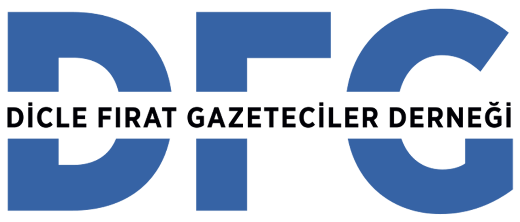 